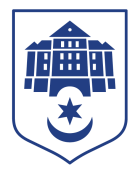 ТЕРНОПІЛЬСЬКА МІСЬКА РАДАПОСТІЙНА КОМІСІЯз питань місцевого самоврядування, законності, правопорядку, регламенту та депутатської діяльностіПротокол засідання комісії №6від 01.03.2023Всього членів комісії:	(2) Олег Климчук, Іван ЗіньПрисутні члени комісії: 	(2) Олег Климчук, Іван ЗіньКворум є. Засідання комісії правочинне. На комісію запрошені:Ольга Похиляк – начальник управління освіти і науки;Олег Вітрук – начальник управління транспортних мереж та зв’язку;Наталя Харів – заступник начальника організаційного відділу ради управління організаційно-виконавчої роботи.Головуючий – голова комісії Олег КлимчукДепутати міської ради Олег Климчук, Іван Зінь, представники виконавчих органів ради Ольга Похиляк, Наталя Харів брали участь в засіданні постійної комісії за допомогою електронних месенджерів, які не заборонені до використання в Україні.СЛУХАЛИ: Про затвердження порядку денного.ВИСТУПИВ: Олег Климчук, який запропонував сформувати порядок денний наступними питаннями:- Про звернення депутатів Тернопільської міської ради до  Генерального прокурора Андрія Костіна щодо договорів оренди в  закладах освіти м. Тернополя- Про впровадження місцевої мережі стаціонарних технічних засобів (приладів контролю) для фіксації адміністративних правопорушень у сфері забезпечення безпеки дорожнього руху в автоматичному режиміРезультати голосування за затвердження порядку денного, враховуючи пропозицію Олега Климчука: За – 2, проти-0, утримались-0. Рішення прийнято. ВИРІШИЛИ:	Затвердити порядок денний комісії:Порядок денний засідання:1. Перше питання порядку денного.СЛУХАЛИ:	Про звернення депутатів Тернопільської міської ради до  Генерального прокурора Андрія Костіна щодо договорів оренди в  закладах освіти м. ТернополяДОПОВІДАЛА: Ольга ПохилякВИСТУПИЛИ: Олег Климчук, Іван ЗіньРезультати голосування за проект рішення міської ради: За – 2, проти-0,  утримались-0. Рішення прийнято.ВИРІШИЛИ: Погодити проект рішення міської ради «Про звернення депутатів Тернопільської міської ради до  Генерального прокурора Андрія Костіна щодо договорів оренди в  закладах освіти м. Тернополя».2.Друге питання порядку денного.СЛУХАЛИ:	Про впровадження місцевої мережі стаціонарних технічних засобів (приладів контролю) для фіксації адміністративних правопорушень у сфері забезпечення безпеки дорожнього руху в автоматичному режиміДОПОВІДАВ: Олег ВітрукВИСТУПИЛИ: Олег Климчук, Іван ЗіньРезультати голосування за проект рішення міської ради: За – 2, проти-0,  утримались-0. Рішення прийнято.ВИРІШИЛИ: Погодити проект рішення міської ради «Про впровадження місцевої мережі стаціонарних технічних засобів (приладів контролю) для фіксації адміністративних правопорушень у сфері забезпечення безпеки дорожнього руху в автоматичному режимі».Голова комісії							Олег КЛИМЧУКСекретар комісії 							Іван  ЗІНЬ№п/пНазва проекту рішенняПро звернення депутатів Тернопільської міської ради до  Генерального прокурора Андрія Костіна щодо договорів оренди в  закладах освіти м. ТернополяПро впровадження місцевої мережі стаціонарних технічних засобів (приладів контролю) для фіксації адміністративних правопорушень у сфері забезпечення безпеки дорожнього руху в автоматичному режимі